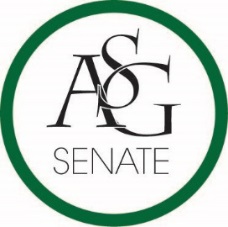 Senate AgendaSeptember 26th , 2017Graduate Education Auditorium, 6:00 PMCall to OrderRoll CallApproval of the MinutesSpecial OrdersReports (5 minutes each)Special ReportsAdvisor, Michael McAllisterGraduate Assistants, Joshua Saraping and Sage McCoyPresident, Andrew CounceVice-President, Natalie CounceTreasurer, Macarena ArceSecretary, Ashton YarboroughChief Justice, Cory EnglishGSC Speaker, Arley WardCabinet ReportsChief of Staff, JT HaleFLF Coordinator, Abigail WalkerChair of the Senate, Colman BetlerAppointments, Nominations, and ElectionsPublic Comment (3 at 2 minutes each)Old Business ASG Budget 2017-2018Authored by Treasurer, Macarena ArceNew BusinessASG Joint Resolution No. 1 – The Old Main Oath Enshrinement ActAuthored by Co-Director of Academic Affairs Spencer Bone and GSC Speaker Arley WardSponsored by Senator Clay Smith, Senator Jared Pinkerton, Senator Ben Thornton, Senator Warrington Sebree, Senator Jesse Kloss, Senator Kayla Kochan, Senator Josie DuBois, Senator Chase Arnold, Senator Drake Moudy, Senator Caroline Dallas, Senator Kianna Sarvestani, Senator Brandon Davis, GSC Representative Courtney BrooksASG Joint Resolution N0. 2 – Arkansas Union Food Court Expansion ActAuthored by Senator Josie DuBois, Director of External Relations Trevor VillinesSponsored by GSC Representative Caleb Conrad, Senator Brittany SmithAnnouncements  Adjournment